Publicado en España el 17/05/2024 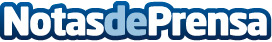 La tecnología antivibratoria que mejorará la calidad de vida en zonas urbanasRem Kamarian y Jachatur (Jack) Kamarian han liderado el desarrollo de una nueva tecnología para la fabricación de materiales antivibratorios, que promete mejorar la calidad de vida de las personas que viven cerca de grandes infraestructuras de transporte, como vías de trenes, metro y tranvías. Este avance significativo reducirá la vibración y la contaminación acústica en estas áreas, proporcionando un entorno más tranquilo y saludable para sus habitantesDatos de contacto:Rem KamarianJack Kamarian 674775236Nota de prensa publicada en: https://www.notasdeprensa.es/la-tecnologia-antivibratoria-que-mejorara-la Categorias: Nacional Innovación Tecnológica Construcción y Materiales Arquitectura http://www.notasdeprensa.es